Akceptujeme objednávku v souladu s ustanovením S 1740 zákona č, 89/2012 Sb. s doplněním podstatně neměnícím podmínky objednávky.Bereme na vědomí a souhlasíme s uveřejněním smlouvy (s hodnotou nad 50 tis Kč) v registru smluv zřízeném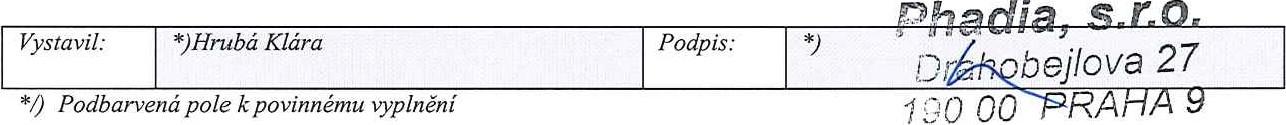 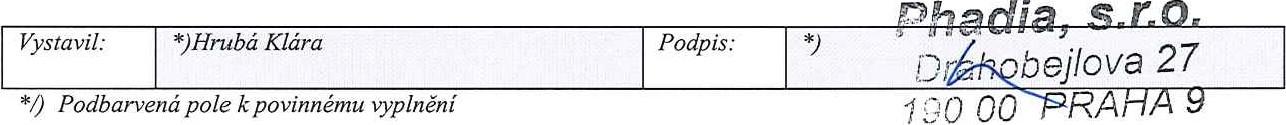 Stránka 1 zlPotvrzení objednávky čísloPotvrzení objednávky čísloPotvrzení objednávky čísloPotvrzení objednávky čísloPotvrzení objednávky čísloPotvrzení objednávky čísloOD1801901*)OD1801901*)OD1801901*)OD1801901*)Cena:*)bez DPH (Kč)sazba DPH (%)sazba DPH (%)sazba DPH (%)DPH (Kč)DPH (Kč)s DPH (Kč)s DPH (Kč)Cena:*)177.113,9837.193,94214.307,92214.307,92